Le samedi 24 septembre 2022 au canapé forestier de Martigny-CroixMATINEE   ENSEIGNER DEHORS 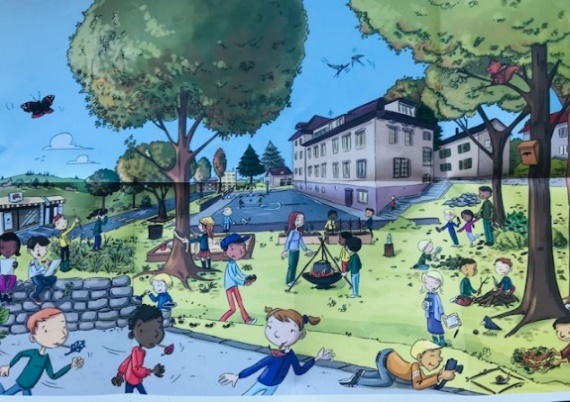                                               ouvert à tous les enseignant.e.s Et si on sortait … ?Vous souhaitez échanger sur l’enseignement en plein air, tester des pratiques proposées par des enseignant.e.s des cycles 1-2 , réinvestir nos cours de récréation, nos parcs, nos coins de nature comme lieu d’apprentissages.Vous êtes juste curieux.ses de cette approche pédagogique ou motivé.e.s à rencontrer des collègues intéressé.e.s.Cette matinée est organisée pour vous !Délai d’inscription : 9 septembre 2022Inscriptions/Informations : sophie.roduit@edu.vs.ch alexia.fornayberclaz@edu.vs.chProgramme :8h30 		AccueilCafé & Thé, croissants9h00 		Mot de bienvenueActivités en atelier11h00	 	Compte rendu des ateliers Présentation de l’association romande : « Enseigner dehors »11h45		Apéritif, tartines du jardin pédagogique12h00		Pique-nique canadien (facultatif)